中国食品发酵工业研究院大连工业大学全国食品发酵标准化中心发酵行业生产力促进中心国际传统发酵食品产业发展大会组委会关于召开2021国际传统发酵食品产业发展大会的通知International Conference on the Development of Traditional Fermented Food Industries（ICDTFFI）中国·成都China·Chengdu作为人类的重要文化“遗产”，传统发酵食品在满足人类基本食物需求的基础上，进一步提升了食品的品质和营养、丰富了我们的感官体验，与人民日益增长的美好生活息息相关。据统计，全国规模以上传统发酵食品企业超过4000家，工业总产值近2万亿。然而目前尚存在自动化和智能化水平不高，国际话语权不足等问题。因此，为推动传统发酵食品产业高质量绿色发展，促进政、产、学、研的协同创新，助力实体经济与数字经济深度融合，有效提升我国传统发酵食品的国际知名度和影响力，开创我国的双循环发展新格局，“2021国际传统发酵食品产业发展大会”将于5月24日-27日在中国·成都举办。本次大会的主题是“聚焦传统发酵，做强食品产业”。大会举办期间，国内外业界院士、专家将探讨传统发酵食品领域的现状和未来发展趋势，有关领导、专家将对国家在食品行业的“十四五”规划做深入解读。从而全面推动产、学、研深度融合，并有效提升我国食品行业、特别是传统食品产业对地方经济的贡献。与此同时，论坛同期将举行展览会、国际传统发酵食品创新大奖赛，以及“会议论文和墙报征集”活动。凤凰网、新浪网、新华网、四川新闻网、成都日报、华西都市报、食品伙伴网等相关知名媒体将同步报道论坛的盛况，《食品与发酵工业》国内核心专业期刊也将同步发表会议的相关资讯和研究论文。一、组织机构指导单位：中国调味品协会四川省经济合作局四川省经济和信息化厅四川省农业农村厅主办单位：中国食品发酵工业研究院大连工业大学承办单位：中国食品发酵工业研究院成都优和会议服务有限公司协办单位：四川大学北京工商大学四川轻化工大学全国食品发酵标准化中心国家大麦青稞产业技术体系中国果酒产业技术创新战略联盟四川省食品饮料产业协会湖南农业大学北京市营养源研究所北京食品学会《食品与发酵工业》中国银行四川省分行（排名不分先后）二、会议形式大会采取“产业发展大会+技术高峰论坛+产品创新大赛+产业链博览会”形式举行。产业发展大会部委领导解读“十四五”时期的传统发酵食品产业发展方向；国内外食品界院士重磅集结，共论科技前瞻性观点和科研成果；各有关省市（州）推介发展机遇和发布本地食品发酵领域的科技项目需求等。把握新时代做好双循环，推动食品饮料产业新发展。技术高峰论坛设立“中国调味品创新技术高峰论坛、“传统固态酿造产业技术国际高峰论坛”、“国际发酵酒创新技术高峰论坛”和“传统与民族特色食品论坛”等分会场，聚焦传统发酵食品产业与新工艺新产品、智能制造、现代发酵工程运用和品牌营销策划，讨论主题为：传统发酵食品与大健康产业，营养与美味的融合；大数据、智能制造、标准体系的建立及应用；组学技术和现代发酵工程技术的结合及运用；互联网“+”对传统发酵食品产业的推动和破局发展。产品创新大赛国际传统发酵食品创新大奖赛，由国际传统发酵食品联盟组织和发起，鼓励传统发酵食品在产品原料、风味、工艺、包装设计等多维度的创新，搭建一个新产品展示的平台。参评产品为近五年上市的发酵类食品新产品，范围包括发酵乳制品、肉制品、茶、酒、调味品和其他饮品等6大类。评选活动采用线上和线下相结合的方式，设立大金奖、创意奖、人气奖和包装设计奖，颁发证书和奖杯，颁奖盛典将在论坛期间隆重举行，且由大会邀请媒体进行同步报道。产业链展览会展品包括传统发酵品牌产品、白酒原酒，原辅料、添加剂、加工和包装机械、包材、生化仪器等全产业链展；包装设计、品牌策划和知识产权等服务展位；以及服务于政府科技项目需求、高校技术成果转化和毕业生就业的标准展位。全产业链齐聚一堂，并在现场提供“供需匹配交流区”。会议论文和墙报会议论文：组委会与期刊编辑部将会议论文进行双评审，择优在全国中文核心期刊《食品与发酵工业》上发表，并颁发奖状和奖品。墙报征集：经组委会筛选并通过的墙报，统一安排场地和讲解时间，专家组将对墙报进行评选，颁发证书和奖品。三、会议时间2021年5月24日，大会报到；2021年5月25日，全体大会；2021年5月26日，分会场技术高峰论坛；2021年5月27日，重点企业及产业园区参观。四、会议地点会议酒店：成都市金牛宾馆酒店地址：成都市金牛区金泉路2号五、会议收费1、参会费用2、参赛费用3、住宿费住宿可由会务组统一安排：东苑/西苑合住540元/人，单住1080元/人；芙蓉楼合住690元/人，单住1380元/人；金牛新区合住1140元/人，单住2280元/人，以上均为24号-26号3晚合计费用。4、汇款信息收款单位：中国食品发酵工业研究院有限公司开户银行：中国农业银行股份有限公司北京展览中心支行账号：11044301040001596   六、联系方式和报名演讲/论文联系人：栾春光13581945736 合作/赞助联系人：张凤杰15201465479产品大赛联系人： 姚逸萍18513516388会议注册联系人（发酵院）： 姜欣13701187373会议注册联系人（发酵院）： 冯婧13683258839会议注册联系人（大连工业大学）：李明峰13842646640官网邮箱：internationaltffc@163.com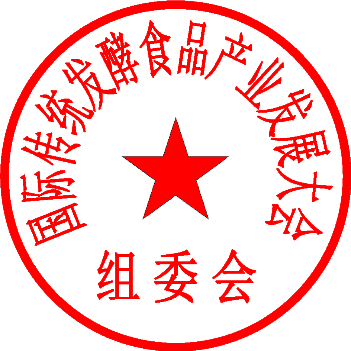 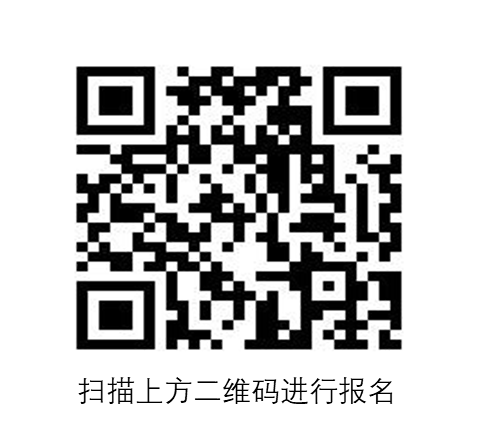 国际传统发酵食品产业发展大会组委会                                                    2021年4月6日 附： 参会人员回执表2021国际传统发酵食品产业发展大会回执表附：交通路线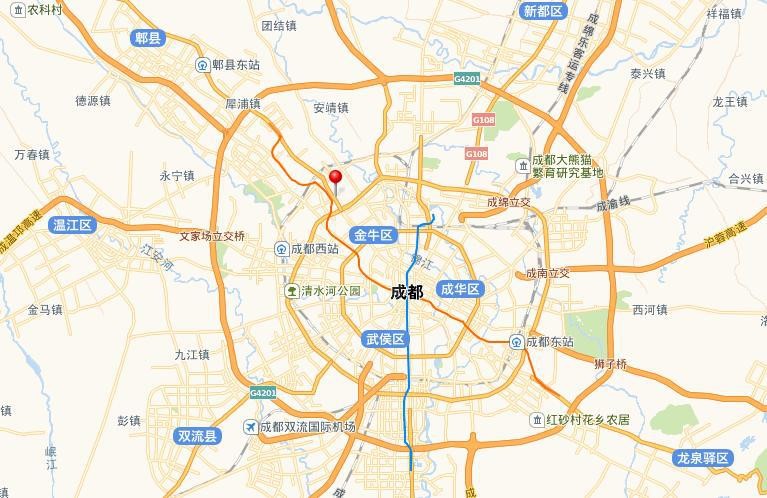 金牛宾馆位于国道213线上，三环路外西金泉路2号。距离双流机场18公里地铁：乘地铁10号线到太平寺，转乘7号线到一品天下站，转乘2号线到迎宾大道站下从D口出，步行100米。驾车：约41分钟。距离火车北站6公里地铁：乘7号线到一品天下站，转乘2号线到迎宾大道站下从D口出，步行100米。驾车：约18分钟。距离火车东站16公里地铁：乘坐地铁2号线到迎宾大道站下从D口出，步行100米。  驾车：约35分钟。距离市中心9.7公里地铁：乘坐地铁2号线，到天府广场或者春熙路站下。驾车：约19分钟。会议注册费价格早鸟价说明标准会议费¥2,800¥2,400早鸟价：2021年4月30号之前报名；学生会议费¥2,400¥2,100学生票：凭学生证参会，在读学生；团队会议费¥2,400¥2,100团队：须为同一公司/学校，5人成团。费用包含1.会议注册费，参加所有会场和会展；2.会议资料，包括允许共享的演讲内容；3.会议用餐，包括午餐、晚宴和茶歇。1.会议注册费，参加所有会场和会展；2.会议资料，包括允许共享的演讲内容；3.会议用餐，包括午餐、晚宴和茶歇。1.会议注册费，参加所有会场和会展；2.会议资料，包括允许共享的演讲内容；3.会议用餐，包括午餐、晚宴和茶歇。产品参赛收费产品价格早鸟价说明单产品参赛费1个¥5,000¥4,250早鸟价：2021年4月30号之前报名；双产品参赛费2个¥7,000¥5,950说明：样品必须为同一厂家生产；3个产品参赛费3个¥8,000¥6,8003个以上样品，每增加1个样品，参赛费增加1000元，早鸟价增加850元。费用包含1.评奖组委会的样品评审费；2.奖杯和奖状的制作费；3.包含1人参会的标准会议费。1.评奖组委会的样品评审费；2.奖杯和奖状的制作费；3.包含1人参会的标准会议费。1.评奖组委会的样品评审费；2.奖杯和奖状的制作费；3.包含1人参会的标准会议费。1.评奖组委会的样品评审费；2.奖杯和奖状的制作费；3.包含1人参会的标准会议费。单位名称地址联系人微信邮箱邮箱手机手机参会人员性别职务/职称会议住宿预订会议住宿预订会议住宿预订会议住宿预订邮箱/E-mail邮箱/E-mail邮箱/E-mail邮箱/E-mail邮箱/E-mail手 机○东苑/西苑合住      ○东苑/西苑单住○芙蓉楼合住         ○芙蓉楼单住○金牛新区合住       ○金牛新区单住○东苑/西苑合住      ○东苑/西苑单住○芙蓉楼合住         ○芙蓉楼单住○金牛新区合住       ○金牛新区单住○东苑/西苑合住      ○东苑/西苑单住○芙蓉楼合住         ○芙蓉楼单住○金牛新区合住       ○金牛新区单住○东苑/西苑合住      ○东苑/西苑单住○芙蓉楼合住         ○芙蓉楼单住○金牛新区合住       ○金牛新区单住○东苑/西苑合住      ○东苑/西苑单住○芙蓉楼合住         ○芙蓉楼单住○金牛新区合住       ○金牛新区单住○东苑/西苑合住      ○东苑/西苑单住○芙蓉楼合住         ○芙蓉楼单住○金牛新区合住       ○金牛新区单住○东苑/西苑合住      ○东苑/西苑单住○芙蓉楼合住         ○芙蓉楼单住○金牛新区合住       ○金牛新区单住○东苑/西苑合住      ○东苑/西苑单住○芙蓉楼合住         ○芙蓉楼单住○金牛新区合住       ○金牛新区单住○东苑/西苑合住      ○东苑/西苑单住○芙蓉楼合住         ○芙蓉楼单住○金牛新区合住       ○金牛新区单住○东苑/西苑合住      ○东苑/西苑单住○芙蓉楼合住         ○芙蓉楼单住○金牛新区合住       ○金牛新区单住○东苑/西苑合住      ○东苑/西苑单住○芙蓉楼合住         ○芙蓉楼单住○金牛新区合住       ○金牛新区单住○东苑/西苑合住      ○东苑/西苑单住○芙蓉楼合住         ○芙蓉楼单住○金牛新区合住       ○金牛新区单住是否为展商否 〇   是 〇（请注明含  个免费名额 ）  是否为展商否 〇   是 〇（请注明含  个免费名额 ）  是否为展商否 〇   是 〇（请注明含  个免费名额 ）  是否为展商否 〇   是 〇（请注明含  个免费名额 ）  是否为展商否 〇   是 〇（请注明含  个免费名额 ）  是否为展商否 〇   是 〇（请注明含  个免费名额 ）  是否为参赛企业 〇   是 〇（请注明含  个免费名额 ）  是否为参赛企业 〇   是 〇（请注明含  个免费名额 ）  是否为参赛企业 〇   是 〇（请注明含  个免费名额 ）  是否为参赛企业 〇   是 〇（请注明含  个免费名额 ）  是否为参赛企业 〇   是 〇（请注明含  个免费名额 ）  是否参观企业：否〇  是〇  是否参观企业：否〇  是〇  缴费形式：提前汇款〇  现场缴费〇注：汇款附言请注明“传统发酵论坛”及参会人数，个人汇款请务必注明开票单位名称。缴费形式：提前汇款〇  现场缴费〇注：汇款附言请注明“传统发酵论坛”及参会人数，个人汇款请务必注明开票单位名称。缴费形式：提前汇款〇  现场缴费〇注：汇款附言请注明“传统发酵论坛”及参会人数，个人汇款请务必注明开票单位名称。缴费形式：提前汇款〇  现场缴费〇注：汇款附言请注明“传统发酵论坛”及参会人数，个人汇款请务必注明开票单位名称。缴费形式：提前汇款〇  现场缴费〇注：汇款附言请注明“传统发酵论坛”及参会人数，个人汇款请务必注明开票单位名称。缴费形式：提前汇款〇  现场缴费〇注：汇款附言请注明“传统发酵论坛”及参会人数，个人汇款请务必注明开票单位名称。收款单位：中国食品发酵工业研究院有限公司账    号：11044301040001596开户银行：中国农业银行北京展览中心支行收款单位：中国食品发酵工业研究院有限公司账    号：11044301040001596开户银行：中国农业银行北京展览中心支行收款单位：中国食品发酵工业研究院有限公司账    号：11044301040001596开户银行：中国农业银行北京展览中心支行收款单位：中国食品发酵工业研究院有限公司账    号：11044301040001596开户银行：中国农业银行北京展览中心支行收款单位：中国食品发酵工业研究院有限公司账    号：11044301040001596开户银行：中国农业银行北京展览中心支行收款单位：中国食品发酵工业研究院有限公司账    号：11044301040001596开户银行：中国农业银行北京展览中心支行收款单位：中国食品发酵工业研究院有限公司账    号：11044301040001596开户银行：中国农业银行北京展览中心支行发票类型：增值税普通发票〇  增值税专用发票〇发票项目：*研发与技术服务*    会议费        元 （如需其他类别请联系与会务组）发票类型：增值税普通发票〇  增值税专用发票〇发票项目：*研发与技术服务*    会议费        元 （如需其他类别请联系与会务组）发票类型：增值税普通发票〇  增值税专用发票〇发票项目：*研发与技术服务*    会议费        元 （如需其他类别请联系与会务组）发票类型：增值税普通发票〇  增值税专用发票〇发票项目：*研发与技术服务*    会议费        元 （如需其他类别请联系与会务组）发票类型：增值税普通发票〇  增值税专用发票〇发票项目：*研发与技术服务*    会议费        元 （如需其他类别请联系与会务组）发票类型：增值税普通发票〇  增值税专用发票〇发票项目：*研发与技术服务*    会议费        元 （如需其他类别请联系与会务组）发票抬头（必填）： 纳税人识别号（必填）：地址、电话：开户行及账号：发票抬头（必填）： 纳税人识别号（必填）：地址、电话：开户行及账号：发票抬头（必填）： 纳税人识别号（必填）：地址、电话：开户行及账号：发票抬头（必填）： 纳税人识别号（必填）：地址、电话：开户行及账号：发票抬头（必填）： 纳税人识别号（必填）：地址、电话：开户行及账号：发票抬头（必填）： 纳税人识别号（必填）：地址、电话：开户行及账号：发票抬头（必填）： 纳税人识别号（必填）：地址、电话：开户行及账号：联系人电话及微信： 姜欣（发酵院）+86-13701187373    冯婧（发酵院）+86-13683258839  李明峰（大连工业大学）+86-13842646640会议官方email：internationaltffc@163.com联系人电话及微信： 姜欣（发酵院）+86-13701187373    冯婧（发酵院）+86-13683258839  李明峰（大连工业大学）+86-13842646640会议官方email：internationaltffc@163.com联系人电话及微信： 姜欣（发酵院）+86-13701187373    冯婧（发酵院）+86-13683258839  李明峰（大连工业大学）+86-13842646640会议官方email：internationaltffc@163.com联系人电话及微信： 姜欣（发酵院）+86-13701187373    冯婧（发酵院）+86-13683258839  李明峰（大连工业大学）+86-13842646640会议官方email：internationaltffc@163.com联系人电话及微信： 姜欣（发酵院）+86-13701187373    冯婧（发酵院）+86-13683258839  李明峰（大连工业大学）+86-13842646640会议官方email：internationaltffc@163.com联系人电话及微信： 姜欣（发酵院）+86-13701187373    冯婧（发酵院）+86-13683258839  李明峰（大连工业大学）+86-13842646640会议官方email：internationaltffc@163.com联系人电话及微信： 姜欣（发酵院）+86-13701187373    冯婧（发酵院）+86-13683258839  李明峰（大连工业大学）+86-13842646640会议官方email：internationaltffc@163.com联系人电话及微信： 姜欣（发酵院）+86-13701187373    冯婧（发酵院）+86-13683258839  李明峰（大连工业大学）+86-13842646640会议官方email：internationaltffc@163.com联系人电话及微信： 姜欣（发酵院）+86-13701187373    冯婧（发酵院）+86-13683258839  李明峰（大连工业大学）+86-13842646640会议官方email：internationaltffc@163.com联系人电话及微信： 姜欣（发酵院）+86-13701187373    冯婧（发酵院）+86-13683258839  李明峰（大连工业大学）+86-13842646640会议官方email：internationaltffc@163.com联系人电话及微信： 姜欣（发酵院）+86-13701187373    冯婧（发酵院）+86-13683258839  李明峰（大连工业大学）+86-13842646640会议官方email：internationaltffc@163.com联系人电话及微信： 姜欣（发酵院）+86-13701187373    冯婧（发酵院）+86-13683258839  李明峰（大连工业大学）+86-13842646640会议官方email：internationaltffc@163.com联系人电话及微信： 姜欣（发酵院）+86-13701187373    冯婧（发酵院）+86-13683258839  李明峰（大连工业大学）+86-13842646640会议官方email：internationaltffc@163.com